О внесении изменений в постановление администрации города Канска от 03.02.2022 № 0075На основании  п.п. 1 1.2 раздела 1 календарного плана спортивно-массовых и оздоровительных мероприятий и соревнований с участием спортсменов и команд города Канска на 2022 год утвержденного приказом отдела ФКСиМП от 27.12.2021 № 85-ОД, в целях популяризации и развития зимних видов спорта на территории города Канска, развития массовой физической культуры и спорта, пропаганды здорового образа жизни, руководствуясь ст. 30, 35 Устава города Канска,ПОСТАНОВЛЯЮ:1.	Внести в постановление администрации города Канска от 03.02.2022 № 0075 «О проведении соревнований - XL открытая Всероссийская массовая лыжная гонка «Лыжня России» следующие изменения:1.1.	Пункт 1 Постановления изложить в новой редакции:«1. Отделу физической культуры, спорта и молодежной политики администрации г. Канска (А.Н. Борисевич), МБУ «СШОР им. В.И. Стольникова» (Р.Н. Семенюк) организовать и провести соревнования - XL открытая Всероссийская массовая лыжная гонка «Лыжня России» (далее соревнование), 19 февраля 2022 года в Сосновом бору, старт в 11:45 часов.».1.2. Приложение № 1 к Постановлению изложить в новой редакции согласно приложению № 1 к настоящему постановлению.1.3. Приложение № 2 к Постановлению изложить в новой редакции согласно приложению № 2 к настоящему постановлению.2. Начальнику Отдела физической культуры, спорта и молодежной политики администрации г. Канска (А.Н. Борисевич) уведомить о внесенных изменениях:- МО МВД России «Канский» (Н.В. Банин) о проведении соревнований, рекомендовать организовать охрану правопорядка в местах проведения соревнований;- Отдел г. Канска управления ФСБ России по Красноярскому краю (И.Н. Тимков) о проведении соревнований;- МКУ «Управление по делам ГО и ЧС администрации г. Канска (А.Н. Ильницкий) о проведении соревнований;- КГБУЗ «Канская межрайонная больница» (А.В. Кудрявцев) о проведении соревнований;- «10 ПСО ФПС ГПС ГУ МЧС России по Красноярскому краю» (Д.А. Типикин) о проведении соревнований, рекомендовать определить дополнительные мероприятия по реагированию на возможные пожары и ЧС на объектах (территориях), на которых проводятся соревнования.3. Ведущему специалисту Отдела культуры (Н.А. Нестерова) разместить данное постановление на официальном сайте муниципального образования города Канска в сети Интернет.4. Контроль за исполнением настоящего постановления возложить на заместителя главы города по социальной политике Ю.А. Ломову.5. Постановление вступает в силу со дня подписания.Главы города Канска		   		                                              А.М. БересневПриложение № 1 к постановлениюадминистрации города Канскаот 10.02.2022 г. № 92Положениео проведении XL открытой Всероссийской массовой лыжной гонки «Лыжня России1. Цели и задачи1.1. XL открытая Всероссийская массовая лыжная гонка «Лыжня России» (далее «Лыжня России») проводиться в целях:- привлечения трудящихся и учащейся молодежи Российской Федерации к регулярным занятиям лыжным спортом;- пропаганды физической культуры и спорта среди населения Российской Федерации.2.Обеспечение безопасности участников и зрителей2.1. Соревнования не проводятся без медицинского обеспечения.  Оказание скорой медицинской помощи осуществляется в соответствии с приказом Министерства здравоохранения Российской  Федерации от 23 октября 2020 г. №1144н «Об утверждении порядка организации оказания медицинской помощи лицам, занимающимся физической культурой и спортом (в том числе при подготовке и проведении физкультурных мероприятий и спортивных мероприятий), включая порядок медицинского осмотра лиц, желающих пройти спортивную подготовку, заниматься физической культурой и спортом в организациях и (или) выполнить нормативы испытаний (тестов) Всероссийского физкультурно – спортивного комплекса «Готов к труду и обороне» (ГТО)» и форм медицинских заключений о допуске к участию физкультурных и спортивных мероприятиях».3. Организаторы соревнований3.1. Права на проведение соревнований «Лыжня России» принадлежит Министерству спорта Российской Федерации.3.2. Общее руководство подготовкой и проведением соревнований возлагается на судейскую коллегию. Главный судья соревнований - Кудреватых Татьяна Анатольевна, тел. 2-25-03.4. Место и сроки проведения4.1. «Лыжня России» проводится 19 февраля 2022 г. в Сосновом бору, старт в 12:30. 5. Участники и программа соревнований5.1. Условия допуска к соревнованиям «Лыжня России»:- к участию в соревнованиях «Лыжня России» допускаются жители города;- участники соревнований до 17 лет включительно допускаются только при наличии медицинского заключения врача о допуске, участники от 18 лет и старше – при наличии медицинского заключения врача о допуске или личной подписи, подтверждающей персональную ответственность за свое здоровье.5.2. Дистанции соревнований  «Лыжня России»:5.3. Программа соревнований «Лыжня России» 19.02.2022:- 12:30 - 12:45 - церемония открытия;- 12:45 - старт гонки;- 14:00 - церемония награждения.6. Награждение6.1 Победители в возрастных группах (отдельный зачет среди женщин и мужчин, юношей и девушек) награждаются памятными призами.6.2.Спортсмены, занявшие I-III места в возрастных группах (отдельный зачет среди женщин и мужчин, юношей и девушек) награждаются грамотами.6.3. Самый опытный спортсмен (старший) награждается грамотой и вымпелом.7. Финансовые условия соревнований7.1. Финансирование соревнования осуществляется за счет средств городского бюджета и в соответствии с порядком финансирования и нормами расходов средств на проведение физкультурных мероприятий, включенных в календарный план спортивно-массовых и оздоровительных мероприятий и соревнований спортсменов и соревнований с участием спортсменов и команд города Канска на 2022 год.7.2. МБУ «ФСК «Текстильщик» несет финансовые расходы, связанные с проведением соревнования и награждением победителей и призеров соревнования (кубки, медали). 7.3. Отдел ФКСиМП несет расходы по предоставлению грамот.8. Порядок работы комиссии и подачи заявок8.1. Регистрация проводится:- 14.02.2022 – 18.02.2022 с 10:00 до 15:00;- 19.02.2022   с 10:00 до 11:30 на базе МБУ «ФСК «Текстильщик», г. Канск, ул. 40 лет Октября, 33.8.2. Участники соревнований представляют на регистрацию следующие документы: паспорт или свидетельство о рождении, полис обязательного медицинского страхования, справку-допуск врача (для участников 17 лет включительно).8.3. На регистрации проверяется подлинность документов регистрирующихся участников и по окончании соревнований осуществляет передачу информации о количестве зарегистрированных участников соревнований «Лыжня России» в Министерство спорта Красноярского края до 15.02.2022.Глава города Канска                                                                                  А.М. Береснев				   	                                                                                           Приложение № 2 к постановлениюадминистрации города Канскаот 10.02.2022 г. № 92Планпроведения XL открытой Всероссийской массовой лыжной гонки «Лыжня России», 12 февраля 2022 годаГлава города Канска                                                                                  А.М. Береснев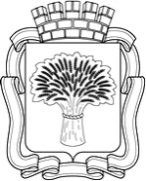 Российская ФедерацияАдминистрация города Канска
Красноярского краяПОСТАНОВЛЕНИЕ Российская ФедерацияАдминистрация города Канска
Красноярского краяПОСТАНОВЛЕНИЕ Российская ФедерацияАдминистрация города Канска
Красноярского краяПОСТАНОВЛЕНИЕ Российская ФедерацияАдминистрация города Канска
Красноярского краяПОСТАНОВЛЕНИЕ 10.02.2022 г.№92Наименование мероприятияВозрастные группы участниковдистанции (протяженность, км)Лыжный пробегмальчики и девочки,2010-2012 г.р.1 кмЛыжный пробегюноши и девушки,2007-2009 г.р.2 кмЛыжный пробегдевушки 2004-2006 г.р.женщины2003 г.р. и старше3 кмЛыжный пробегюноши2004-2006 г.р.4 кмЛыжный пробегмужчины2003 г.р. и старше4 кмЛыжный пробегVIPмужчины и женщины2022 мп/пМероприятияСрокиОтветственный1.Формирование состава судейской коллегиидо19.02.2022Отдел ФКСиМП (А.Н. Борисевич)МБУ «СШОР им. В.И. Стольникова» (Р.Н. Семенюк)МБУ ФСК «Текстильщик» (В.Ф.Сакс)2.Оформление места проведения соревнований, размещение рекламы19.02.2022МБУ «СШОР им. В.И. Стольникова» (Р.Н. Семенюк)3.Организация медицинского обслуживания соревнований на основании приказа Министерства здравоохранения Российской Федерации от 23.10.2020 г. №1144н19.02.2022Отдел ФКСиМП (А.Н. Борисевич)КГБУЗ (А.В. Кудрявцев)4.Подготовка трассы для проведения соревнований19.02.2022МБУ «СШОР им. В.И. Стольникова» (Р.Н. Семенюк)5.Организация работы СМИ по освещению проведения соревнований:- предоставление анонса по соревнованию в администрацию города Канска;- размещение анонса соревнований на сайте администрации города Канскадо19.02.2022Отдел культуры администрации г. Канска(Н.А. Нестерова)Отдел ФКСиМП (А.Н. Борисевич)6.Подготовка подъездных путей и мест парковки автотранспорта (ул. 40 лет Октября, 33 и ул. Герцена, напротив лыжного стадиона) до 19.02.2022МКУ «Служба заказчика»(Л.А.Ерофеев)7.Обеспечение безопасности движения и охраны общественного порядка на местах проведения соревнований 19.02.2022МО МВД России «Канский»(Н.В. Банин)8.Подготовка и проведение торжественного открытия и закрытия, вокальный номер19.02.2022МБУ «ММЦ» г.Канска( В.Е. Вовк)9.Обеспечение подключения музыкального оборудования19.02.2022МБУ «СШОР им. В.И. Стольникова» (Р.Н. Семенюк)10.Подготовка наградной атрибутики для награждения победителей и призеров соревнований19.02.2022МБУ «ФСК «Текстильщик»(В.Ф. Сакс)Отдел ФКСиМП (А.Н. Борисевич)11.Регистрация участников 14.02.2022 – 18.02.2022с 10:00 до 15:0019.02.2022с 10:00 до 11:30МБУ «СШОР им. В.И. Стольникова» (Р.Н. Семенюк)МБУ ФСК «Текстильщик» (В.Ф.Сакс)